  Sequencing of Services Interagency Collaboration Notes for Student Planning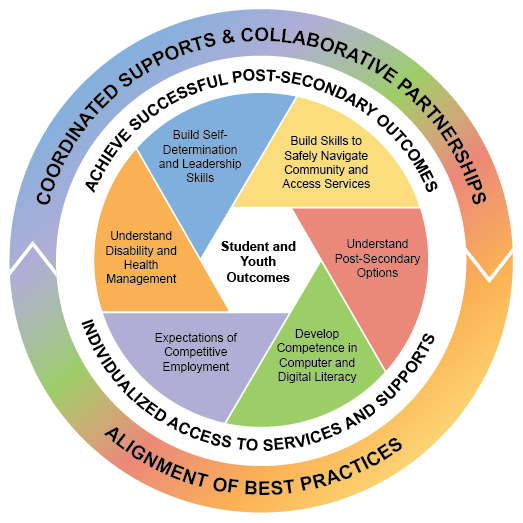 School Team + Division of Vocational Rehabilitation + Community Centered Board + Center for Independent Living + Additional Partners as AppropriateDate (00/00)Check this document weekly for updatesWhen emailing be sure to cc’ members of student’s teamYouth: NameSchool or Program:School Transition IEP:Youth: NameSchool or Program:School Transition IEP:Youth: NameSchool or Program:School Transition IEP:Youth: NameSchool or Program:School Transition IEP:Career/Employment Goal:Career/Employment Goal:Career/Employment Goal:Career/Employment Goal:Education/Training Goal:Education/Training Goal:Education/Training Goal:Education/Training Goal:Independent Living Goal:Independent Living Goal:Independent Living Goal:Independent Living Goal:CIL Independent Living Plan:CIL Independent Living Plan:CIL Independent Living Plan:CIL Independent Living Plan:Goal:Goal:Goal:Goal:DVR IPE:DVR IPE:DVR IPE:DVR IPE:Employment Goal:Employment Goal:Employment Goal:Employment Goal:**CCB Connected? YES or NO or IN PROCESS or N/A    ** SSI: YES or NO   ** Guardianship: IN PLACE or NO**CCB Connected? YES or NO or IN PROCESS or N/A    ** SSI: YES or NO   ** Guardianship: IN PLACE or NO**CCB Connected? YES or NO or IN PROCESS or N/A    ** SSI: YES or NO   ** Guardianship: IN PLACE or NO**CCB Connected? YES or NO or IN PROCESS or N/A    ** SSI: YES or NO   ** Guardianship: IN PLACE or NOAgency or TeamOutcomes of Work/Meeting with YouthFollow up NeededQuestionsSchool TeamStaff Contact NameCILStaff Contact NameDVRCounselor NameXXXXStaff Contact Name